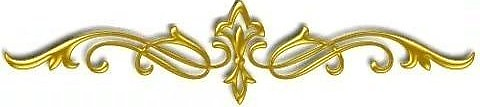 Дорогой и многоуважаемый Геннадий Владимирович!Ваши Петербургские коллеги из Российского государственного педагогического университета им. А.И.Герцена сердечно поздравляют Вас — выдающегося российского философа и культуролога — с 80-летним юбилеем!  Университет в Ростове-на-Дону справедливо считается одним из очагов зарождения культурологической науки в нашей стране. На ниве культурологии Вы стали достойным преемником ваших знаменитых учителей, продолжили их эстафету и сделали свой Ростовский университет одним из важнейших центров развития культурологии в России.Подготовленный под Вашим руководством замечательный учебник по культурологии получил широкое признание не только в нашей стране, но и за рубежом. Вами созданы научные школы по античной философии и по культурологии, Ваши ученики и сподвижники хорошо известны  и уважаемы в  профессиональной среде. Ваши научные труды остаются актуальными и востребованными.Ваше выступление на недавно состоявшемся Пятом Российском культурологическом конгрессе, посвященное проблемам культуры и современной цивилизации было, как и всегда у Вас, глубоким и содержательным, оно открывает перспективы для развития наук о культуре и дальнейшего государственного культурного строительства в России.С Вами всегда легко и комфортно вместе работать, надеемся на продолжение наших многолетних научных связей и творческого сотрудничества. От всей души желаем Вам здоровья, благополучия, успехов и долгих лет жизни. Храни Вас, Бог!От кафедры теории и истории культуры Герценовского университета 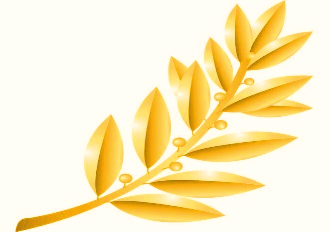 и от себя лично,Л.М.Мосолова, А.В.Бондарев